BOSNA I HERCEGOVINA 		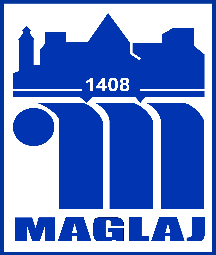 Federacija Bosne i HercegovineOpćina Maglaj, Viteska 4, 74250 MaglajSlužba za urbanizam, geodetske i imovinsko pravne poslovePodaci o podnositelju  zahtjeva:	Ime i prezime	:			JMBG	Adresa	:			Telefon/Fax	E-Mail	:		 Obraćam se naslovu sa zahtjevom za izdavanje rješenja o  produženju odobrenja za građenje ili 	broj: 			,izdatog 	 godine.Prilozi:Kopiju pravosnažnog odobrenja za građenjeAdministrativna taksa: 5,0  KMNapomena:Mjesto i Datum                                                                                  POTPIS PODNOSITELJA ZAHTJEVAPredmet: Zahtjev za izdavanje rješenja o produženju odobrenja za građenje